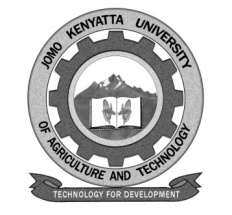 W1-2-60-1-6JOMO KENYATTA UNIVERSITY OF AGRICULTURE AND TECHNOLOGYUNIVERSITY EXAMINATIONS 2020/2021FOURTH YEAR FIRST SEMESTER EXAMINATION FOR THE DEGREE OF BACHELOR OF SCIENCE IN HORTICULTUREAHL 2407: SOCIAL, LEGAL AND ENVIRONMENTAL ETHICSDATE: AUGUST 2021	                                                                                              TIME: 2 HOURS   INSTRUCTIONS: 	ANSWER QUESTION ONE (COMPULSORY) AND ANY OTHER TWO QUESTIONS QUESTION ONE: 30 MARKSa.	Define the term Environmental ethics.					(2 marks)b.	List three (3) ways in which the Environmental Act (EMCA 1999) provides for environmental protection.							(6 marks)c.	List three (3) major phases of the historical evolution of international environmental law.								(6 marks)d.	Explain the meaning of the following terms:-	i.	Ethical principle.							(2 marks)	ii.	Social welfare.							(2 marks)	iii.	Morals.								(2 marks)e.	Highlight and explain three (3) main objective of Kenya National Environment Policy:									(6 marks)f.	After enactment of the 2010 constitution Kenya established al legal framework for the administration, use and management of land.  What were the newly enacted land laws?									(4 marks)QUESTION TWO: 20 MARKSa.	Explain the term Anthropocentric						(4 marks)b.	State three (3) ownership categories of land in Kenya.			(6 marks)c.	Challenges of unplanned development haphazard/unplanned rural and urban development has led to adverse effects in Kenya.	Explain the statement by giving five (5)	examples.			(10 marks)	QUESTION THREE: 20 MARKSa.	Explain the EIA (Environmental Impact Assessment)	process or explain the procedure followed during Environmental Impact Assessment.	(6 marks)b.	A core part of Impact Management is developing an EMP-environmental management plan.  Describe three (3) items that must be included in the EMP.											(6 marks)c.	Kenya Environment Information Network (KEIN) is a project initiated by United Nations Environment Programme (UNEP) and NEMA Kenya.  What four (4) outcomes are expected from this collaboration?				(8 marks)QUESTION FOUR: 20 MARKSa.	Describe six aims and objectives of Environment Impact Assessments (EIA).											(12 marks)b.	What are the eight (8) key elements that must be included in an environmental impact assessment?								(8 marks)													